ФЕДЕРАЛЬНОЕ ГОСУДАРСТВЕННОЕ БЮДЖЕТНОЕ ОБРАЗОВАТЕЛЬНОЕ УЧРЕЖДЕНИЕ ВЫСШЕГО ОБРАЗОВАНИЯ«ДАГЕСТАНСКИЙ ГОСУДАРСТВЕННЫЙ МЕДИЦИНСКИЙ УНИВЕРСИТЕТ» МИНИСТЕРСТВА ЗДРАВООХРАНЕНИЯ РОССИЙСКОЙ ФЕДЕРАЦИИ ИНСТИТУТ ДОПОЛНИТЕЛЬНОГО ПРОФЕССИОНАЛЬНОГО ОБРАЗОВАНИЯ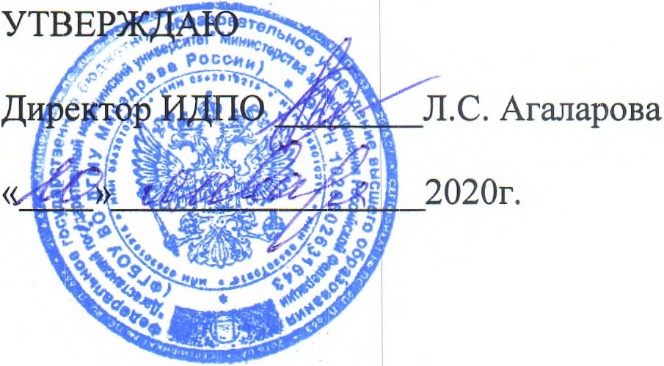 РАБОЧИЕ ПРОГРАММЫ УЧЕНЫХ МОДУЛЕЙДОПОЛНИТЕЛЬНОЙ  ПРОФЕССИОНАЛЬНОЙ ПРОГРАММЫПРОФЕССИОНАЛЬНОЙ ПЕРЕПОДГОТОВКИ ВРАЧЕЙПО СПЕЦИАЛЬНОСТИ «ЭНДОСКОПИЯ»Тема: «ЭНДОСКОПИЯ»(СРОК ОСВОЕНИЯ 576 АКАДЕМИЧЕСКИХ ЧАСОВ)Рабочие программы учебных модулейРабочая программа учебного модуля « Основы социальной гигиены и организация эндоскопической помощи»Рабочая программа учебного модуля «Топографическая анатомия»Рабочая программа учебного модуля «Клиника и общая диагностика заболевании органов грудной и брюшной полостей и методы исследований применяемые в сочетании с эндоскопическими»Рабочая программа модуля: «Методика эндоскопических исследовании»Рабочая программа модуля: «Диагностическая эндоскопия»Рабочая программа модуля: «Лечебная и оперативная эндоскопия»ИндексНаименование дисциплин(модулей) и тем, эелементов и тд.1.1Введение в эндоскопию1.1.1История развития эндоскопии1.1.2Перспективы развития эндоскопии1.2Общие вопросы организации эндоскопической помощи взрослому населению и детям1.2.1Работа эндоскописта в условиях страховой медицины1.2.2Права и должностные обязанности врача эндоскописта.1.2.3Вопросы асептики и антисептики в эндоскопии1.2.4Злокачественные новообразования как медицинская проблема1.2.5Уровень,	динамика,	структура	заболеваемости.	Возрастные	и	территориальныеособенности.1.2.6Диспансеризация групп повышенного риска и больных онкологическими заболеваниямиИндексНаименование дисциплин(модулей) и тем, эелементов и тд.2.1.Анатомия дыхательной системы2.2.Желудок2.3Двенадцатиперстная кишка2.4Тонкая кишка2.5Толстая кишка2.6Печень и желчные протоки2.7Поджелудочная железаИндексНаименование дисциплин(модулей) и тем, эелементов и тд.3.1.Гастроэнтерология3.1.1.Клинические и лабораторные методы обследования гастроэнтнрологическихбольных.3.1.2Функциональные методы обследования гастроэнтнрологических больных3.1.3Язвенная болезнь желудка и двенадцатиперстной кишки3.1.4Рак желудка3.1.5Неспецифический язвенный колит.3.1.6Рак толстой кишки3.2Пульмонология3.2.1Хронический бронхит3.2.2Пневмония3.2.3Туберкулез3.2.4Доброкачественные и злокачественные опухоли легких3.2.5Инструментальные и физикальные методы обследования3.2.6Травма грудной клеткиИндексНаименование дисциплин(модулей) и тем, эелементов и тд.4.1Эзофагоскопия4.1.1Подготовка больного4.1.2Премедикация и обезболивание4.1.3Биопсия и фотографирование.4.1.4Выполнение лечебных манимпуляций через эндоскоп4.1.5Сочетанные и рентгенологические исследования4.1.6Ведение больного после эндоскопического исследования4.2Гастроскопия4.2.1Показания и противопоказания4.2.2Осложнения4.2.3Подготовка больного.4.2.4Премедикация и обезболивание4.2.5.1Введение эндоскопа4.2.5.2Последовательность исследования4.2.5.3Биопсия и фотографирование4.2.5.4Лечебные манипуляции4.2.6Сочетанные и рентгенологические исследования4.2.7Ведение больного после исследования4.3Дуоденоскопия4.3.1Осложнения4.3.2Подготовка больного4.3.3Премедикация и обезболивание4.3.4Биопсия и фотографирование.4.3.5Выполнение лечебных манимпуляций через эндоскоп4.3.6Сочетанные и рентгенологические исследования4.3.7Ведение больного после эндоскопического исследования4.4Колоноскопия4.4.1Показания и противопоказания4.4.2Осложнения4.4.3Подготовка больного.4.4.4Премедикация и обезболивание4.4.5.1Введение эндоскопа4.4.5.2Последовательность исследования4.4.5.3Биопсия и фотографирование4.4.5.4Лечебные манипуляции4.4.6Сочетанные и рентгенологические исследования4.4.7Ведение больного после исследования4.5Бронхоскопия4.5.1Показания и противопоказания4.5.2Осложнения4.5.3Подготовка больного4.5.4Премедикация и обезболивание4.5.5.1Введение эндоскопа4.5.5.2Последовательность эндоскопического осмотра4.5.5.3Биопсия и фотографирование4.5.5.4Лечебные манипуляции4.5.6Сочетанные и рентгенологические исследования4.5.7Ведение больного после исследования4.6Холедохоскопия4.6.1Показания и противопоказания4.6.2.1Введения эндоскопа и подсобных диагностических инструментов4.6.2.2Последовательность эндоскопического осмотра4.6.2.3Выполнение лечебных манипуляций через эндоскоп4.6.3Сочетанные и рентгенологические исследованияИндексНаименование дисциплин(модулей) и тем, эелементов и тд.5.1Эзофагоскопия в диагностике заболеваний пищевода5.1.1Грыжа пищеводного отверстия диафрагмы5.1.2Эзофагит5.1.3Дивертикулы5.1.4Варикозное расширение вен пищевода5.1.5Кардиоспазм5.1.6Ожоговая стриктура5.1.7Доброкачественные эпителиальные и неэпителиальные опухоли5.1.8Рак пищевода5.2Гастроскопия в диагностике заболеваний желудка5.2.1Гастрит5.2.2Эрозии и острые язвы5.2.3Хроническая язва5.2.4Доброкачественные эпителиальные и неэпителиальные опухоли5.2.5Рак желудка5.2.6Болезни оперированного желудка5.3Дуоденоскопия в диагностике заболеваний двенадцатиперстной кишки5.3.1Дуоденит5.3.2Дивертикулы5.3.3Острая язва5.3.4Хроническя язва5.3.5Папиллит5.3.6Хроническая дуоденальная недостаточность5.3.7Опухоли большого дуоденального сосочка5.4Колоноскопия в диагностике заболеваний прямой и ободочной кишки5.4.1Геморрой5.4.2Хронический колит5.4.3Неспецифический язвенный колит и болезнь Крона5.4.4Дивертикулез5.4.5Полипы и диффузный полипоз5.4.6Рак прямой и ободочной кишки5.4.7Ишемический колит5.4.8Эрозивно-язвенные поражения толстой кишки5.4.9Подслизистые опухоли5.4.10СПИД и изменения ЖКТ5.4.11Редкие заболевания толстой кишки5.5Холедохоскопия в диагностике заболеваний желчных путей5.5.1Холедохолитиаз5.5.2Стеноз большого дуоденального сосочка5.5.3Злокачественные опухоли желчевыводящих путей5.6Бронхоскопия в диагностике заболеваний трахеи и бронхов5.6.1Трахеит5.6.2Хронический бронхит5.6.3Пневмония5.6.4Бронхоэктатическая болезнь5.6.5Абсцессы и кисты легких5.6.6Доброкачественные опухоли трахеи и бронхов5.6.7Злокачественные опухоли трахеи5.6.8Рак легкого5.6.9Диссеминированные заболевания легких5.6.10Инородные тела5.6.11Бронхиальный свищ6.1Местное лечение язв желудка и двенадцатиперстной кишки6.1.1Показания и противопоказания6.1.2Осложнения6.1.3Лекарственные препараты, используемые во время эндоскопического исследования6.1.4Сроки заживления язв6.1.5Отдаленные результаты6.2Извлечение инородных тел из желудочно-кишечного тракта6.2.1Показания и противопоказания6.2.2Осложнения6.2.3Инструменты, используемые для извлечения инородных тел6.2.4Способ извлечения инородных тел в зависимости от характера предмета6.2.5Ведение больного после извлечения инородного тела6.3Местный гемостаз при желудочно-кишечных кровотечениях6.3.1Показания и противопоказания6.3.2Осложнения6.3.3Аппаратура и инструментарий6.3.4Способы местного гемостаза6.3.5Лекарственные препараты, используемые для местного гемостаза6.3.6Эффективность местного гемостаза6.4Эндоскопическое удаление полипов и доброкачественных неэпителиальных опухолей из пищевода, желудка, двенадцатиперстной и толстой кишки6.4.1Показания и противопоказания6.4.2Осложнения6.4.3Ведение больного после эксцизии опухоли6.4.4Ближайшие и отдаленные результаты6.5Эндоскопические ретроградные манипуляции в гепатобилиарной зоне6.5.1Аппаратура и инструментраий6.5.2Папилосфинктеротомия6.5.2.1Типичная папилосфинктеротомия6.5.2.1.1Показания и противопоказания6.5.2.1.2Осложнения6.5.2.2Атипичная папилосфинктеротомия6.5.2.2.1Показания и противопоказания6.5.2.2.2Осложнения6.5.2.3Ведение больного после папилосфинктеротомии6.5.3Санация холедоха6.5.4Назобиллиарное дренирование6.5.5Стентирование холедоха6.5.6Стентирование главного панкреатического протока6.5.7Ведение пациента после стентирования6.6Лечение стенозов пищевода, гортани и трахеи6.6.1Показания и противопоказания6.6.2Осложнения6.6.3Ведение больного после рассечения стеноза6.6.4Ближайшие и отдаленные результаты6.6.5Дилатация большого дуоденального сосочка6.6.6Отдаленные результаты6.7Извлечение инородных тел из трахеобронхиального дерева6.7.1Показания и противопоказания6.7.2Осложнения6.7.3Выбор инструмента в зависимости от характера инородного тела6.7.4Способ извлечения инородных тел в зависимости от характера предмета6.7.5Ведение больного после извлечения инородного тела6.8Санационная бронхоскопия6.8.1Показания и противопоказания6.8.2Осложнения6.8.3Лекарственные препараты, используемые во время санации